2911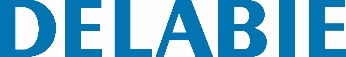 Диспенсер для туалетной бумагиАртикул: 2911 Технические характеристикиДиспенсер для туалетной бумаги jumbo. Модель для рулона 400 м.  Цельная крышка на шарнире для простого ухода и поддержания гигены.  С замком и стандартным ключом DELABIE.  Контроль расхода.  Размеры : Ø 305, глубина 135 мм.  Полированная нержавеющая сталь 304.  С задней стенкой: защищает  от контакта со стеной, влажности и пыли.  Гарантия 10 лет.